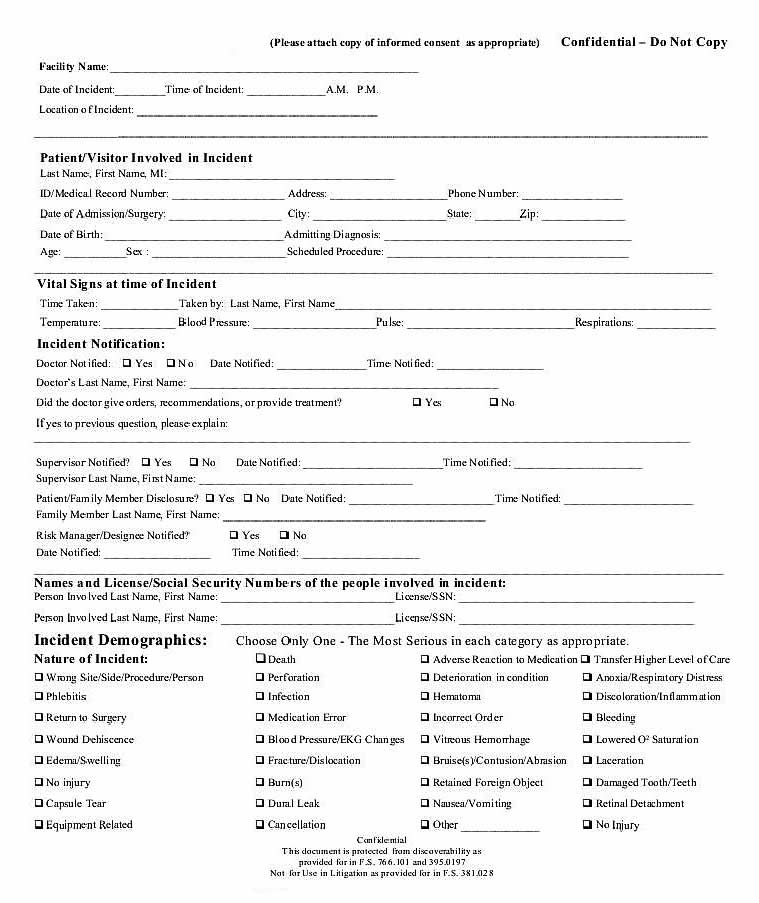 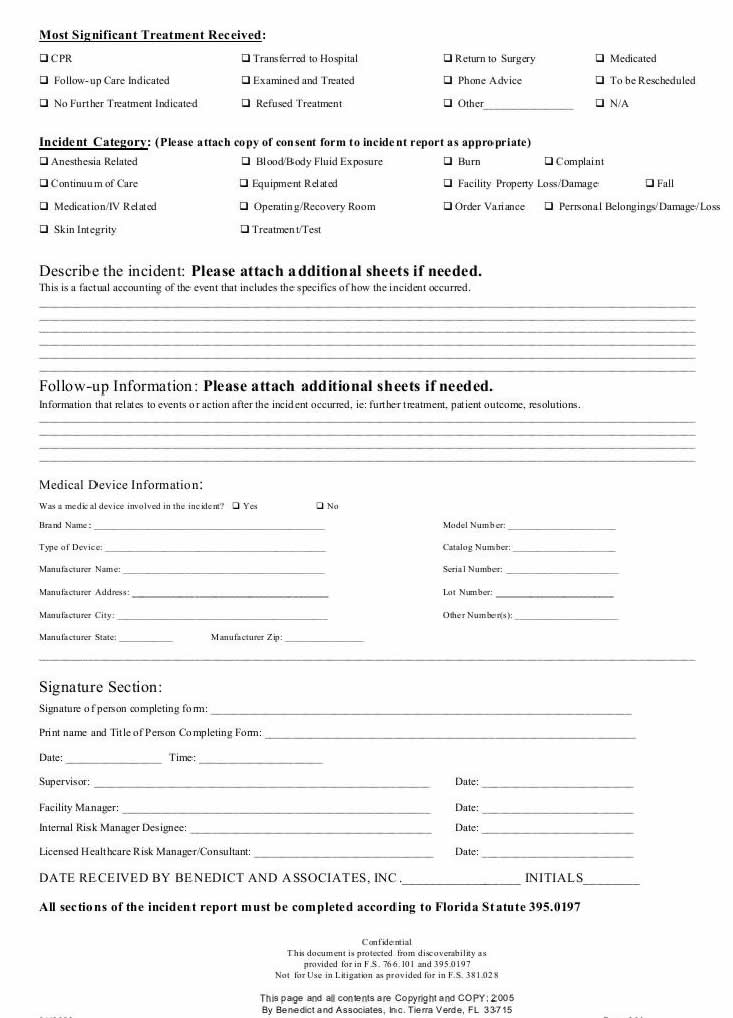 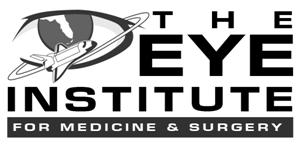 1995 W NASA BlvdMelbourne 32904Phone: 321-722-4443Fax: 321-722-2334150 South Woods DrRockledge 32955Phone: 321-722-4443Fax: 321-722-23345055 Babcock St N.E.Palm Bay 32905Phone: 321-722-4443Fax: 321-722-2334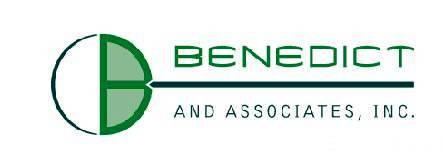 Patient / Visitor incident report